ชื่อโครงการ	:พัฒนาอาคารสถานที่และภูมิทัศน์แผนงาน	:  พัฒนาอาคารสถานที่และสิ่งแวดล้อมลักษณะโครงการ	:  สนองกลยุทธ์สนองกลยุทธ์               โรงเรียนสา	: ข้อที่ 5พัฒนาระบบเทคโนโลยีสารสนเทศ และสื่อเพื่อการเรียนรู้ และ   				  การสื่อสาร  รวมถึงแหล่งเรียนรู้ให้มีประสิทธิภาพ	สพม. 37	: ข้อที่ 5มาตรฐาน สพฐ.		: ข้อที่ 11  13กลุ่มงานรับผิดชอบ	: ฝ่ายบริหารทั่วไปผู้รับผิดชอบ		: นายพูนศักดิ์    ธรรมไชยระยะเวลาดำเนินงาน	: ตลอดปีงบประมาณ 25591. หลักการและเหตุผล	ด้วยโรงเรียนได้กำหนดที่จะพัฒนางานด้านอาคารสถานที่ และสิ่งแวดล้อม ตลอดจนการให้บริการต่าง ๆ ที่สนับสนุนการเรียนการสอนให้ได้มาตรฐานสากล ซึ่งต้องมีการจัดภูมิทัศน์สภาพแวดล้อมในโรงเรียนให้เกิดความสวยงาม อย่างเหมาะสม มีบรรยากาศร่มรื่น มีสิ่งอำนวยความสะดวกเพียงพอ มีความปลอดภัยต่อผู้ใช้งาน การดูแลรักษาความสะอาด และการจัดซ่อมบำรุงรักษาอาคารสถานที่ วัสดุอุปกรณ์ครุภัณฑ์ประกอบอาคาร ให้คงสภาพเดิม มีความสวยงาม มีความเหมาะสมที่จะเป็นสถานศึกษาได้ตลอดเวลา	เพื่อให้การดำเนินงานเป็นไปอย่างต่อเนื่อง มีประสิทธิภาพ และบรรลุตามมาตรฐานการเรียนรู้ด้านผู้เรียน จึงได้จัดทำโครงการพัฒนาอาคารสถานที่ และสิ่งแวดล้อม ขึ้น 2. วัตถุประสงค์	พัฒนา ปรับปรุงอาคารสถานที่ในโรงเรียนให้เพียงพอ มีความปลอดภัย และเอื้อต่อการเรียนรู้3. เป้าหมาย	เชิงปริมาณ  1. อาคารห้องสมุด และอาคารดนตรี ได้รับการปรับปรุง พัฒนาให้มีความปลอดภัย                                     และเอื้อต่อการเรียนรู้	เชิงคุณภาพ :  อาคารสถานที่เพียงพอ เหมาะสม และปลอดภัย4. แผนการดำเนินงาน5. งบประมาณ	1,072,400 บาท6. การใช้งบประมาณ7. ผลที่คาดว่าจะได้รับ	1. โรงเรียนมีอาคารสถานที่พร้อม เพียงพอ และปลอดภัย แก่ผู้รับบริการ ตลอดจนเอื้อต่อการเรียนรู้	2. ครูและนักเรียนมีความสุขในการสอน และการเรียน ส่งผลให้มีผลสัมฤทธิ์ทางการเรียนที่สูงขึ้น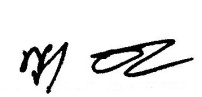 ลงชื่อ....................................   ผู้เสนอโครงการ				 		       (นายพูนศักดิ์  ธรรมไชย)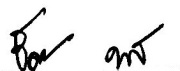 						ลงชื่อ.......................................ผู้เห็นชอบโครงการ				                                     (นางธัญยรัตน์  พลทิพย์)						รองผู้อำนวยการฝ่ายบริหารทั่วไป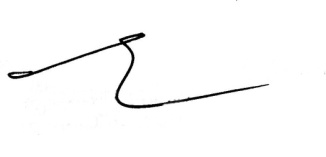 						ลงชื่อ.......................................ผู้อนุมัติโครงการ				                                      (นายณรงค์กร  ดวงพิกุล)							ผู้อำนวยการโรงเรียนสาที่กิจกรรมระยะเวลาดำเนินงาน	ผู้รับผิดชอบ1ปรับปรุงห้องสมุด1 ต.ค 2558 – 30ก.ย.2559นายพูนศักดิ์   ธรรมไชย2ปรับปรุงอาคารดนตรี1 ต.ค 2558 – 30ก.ย.2559นายชยพล  รัชติวงศ์ที่รายการงบประมาณหมายเหตุ1ปรับปรุงห้องสมุด1,017,4002ปรับปรุงอาคารดนตรี     55,000รวมรวม1,072,400